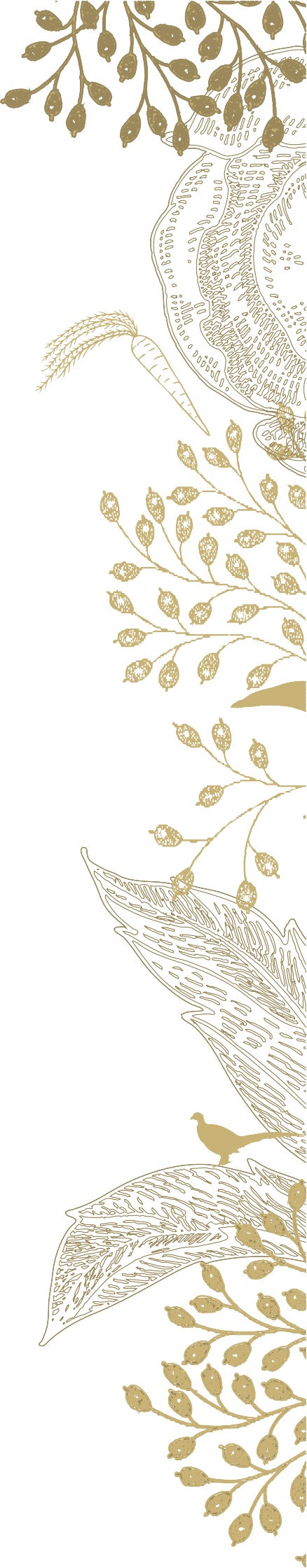 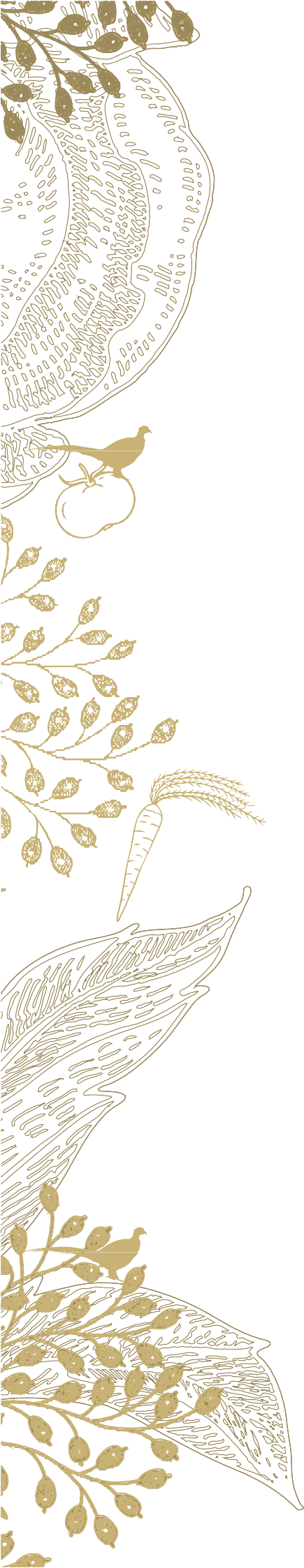 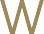 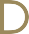 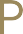 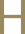 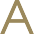 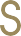 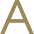 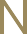 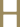 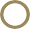 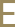 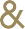 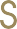 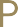 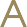 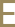 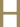 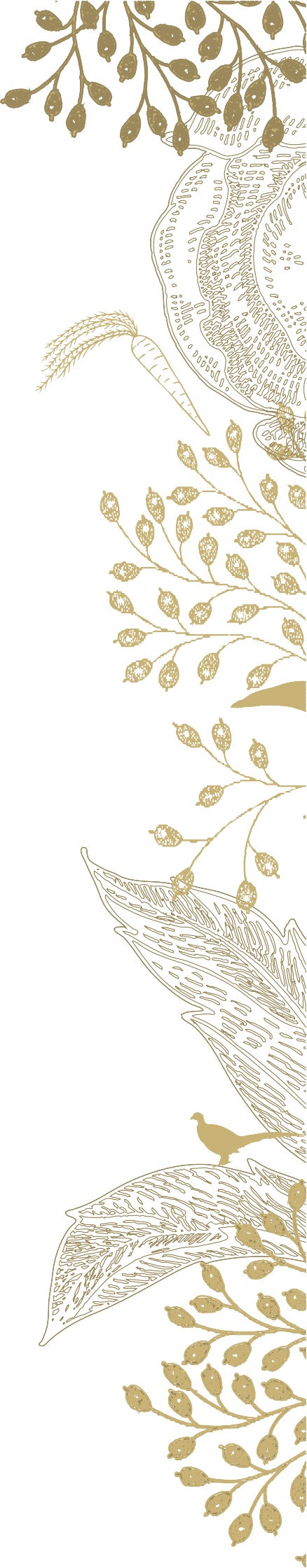 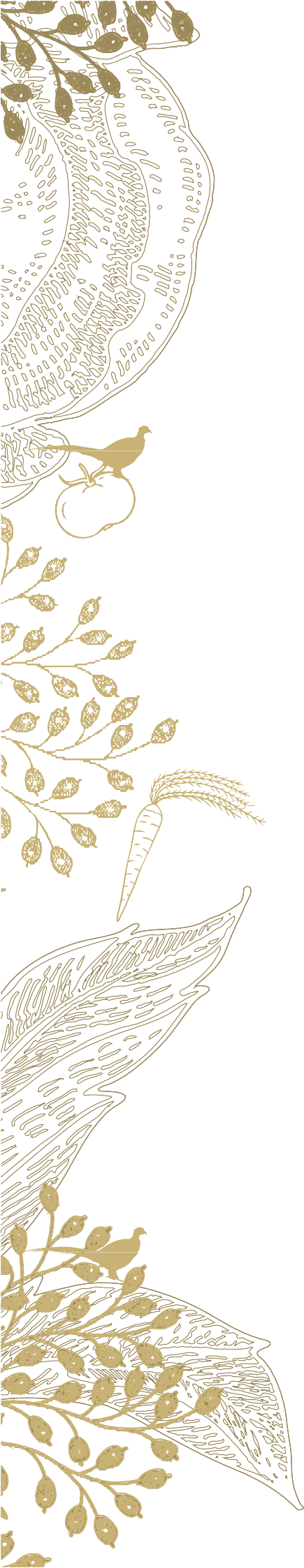 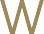 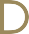 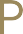 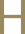 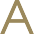 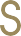 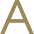 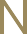 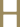 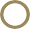 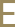 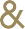 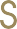 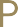 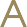 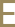 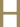 SUNDAY LUNCH Served from 12pm all day (Subject to availability)Free Range Roast ChickenWith Bread Sauce £14Aged Welsh Sirloin of Beef£16.50Pan Fried Fillet of SalmonGrilled Asparagus, Poached Egg & Bearnaise Sauce£16Pumpkin and Porcini RisottoCrispy Sage£13.75Children’s Roast (Under 12s)£7.95All served with a selection of seasonal Vegetables,Roasted Rosemary & Thyme Potatoes, Yorkshire Pudding, Red Wine Gravy Side Orders£1Red Wine Gravy £3.50Tender stem Broccoli Thyme & Garlic Baby Potatoes Charred AsparagusFriesPlease advise a member of our team if you have any allergies or dietary requirements.